TÉRBELI TÁJÉKOZÓDÁS   MAGYARORSZÁG A XI – XVI. SZÁZADBANÍrd a meghatározások el a megfelelő terület, vagy város nevét!1.   ............................................	A magyarok többsége itt lépett a Kárpát-medencébe.2.   ............................................	Ez volt az első magyar főváros.3.   ............................................	Itt koronázták meg államalapító királyunkat.4.   ............................................	Ez volt a magyar királynék városa.5.   ............................................	Itt őrzik a magyar írástörténetből az első magyar leírt nyelvemléket,      				mely egy mondatrész.6.   ............................................	A honfoglaló magyarok itt tartották az első országgyűlésüket.7.   ............................................	E csata sikere után került vissza a magyar trónra Péter, miután hűbéri 				esküt tett III. Henrik német-római császárnak.8.   ............................................	Itt égtek el, vagy süllyedtek el III. Henrik német-római császár hajói, 				amikor ránk támadt.9.   ............................................	A honfoglaló magyarok ezen a területen találkoztak először a székely 				magyarokkal.10. ............................................	E terület ura volt Koppány.11. ............................................	A Magyar Királyság északnyugati szomszédja volt a XIII. században.12. ............................................	A Magyar Királyság északi szomszédja volt a XIV. században.13. ............................................	Ez a birodalom volt A 14. század közepén hazánk nyugati szomszédja.14. ............................................	A Magyar Királyság déli szomszédja volt a 11. sz. közepén.15. ............................................	V. Béla király kezdte építtetni, amely település magyar főváros is volt. 16. ............................................	A rosszul felvert katonai tábor is hozzájárult a súlyos vereségünkhöz a 				XIII. században.17. ............................................	Minden délben megemlékezünk az itteni győzelemről.18. ............................................	A magyar Királyság fővárosa volt a 14. században.19. ............................................	Itt bukott el a középkori magyar állam egy kb. másfél órai csata után.20. ............................................	Itt végezte ki Szapolyai János a parasztfelkelés vezérét.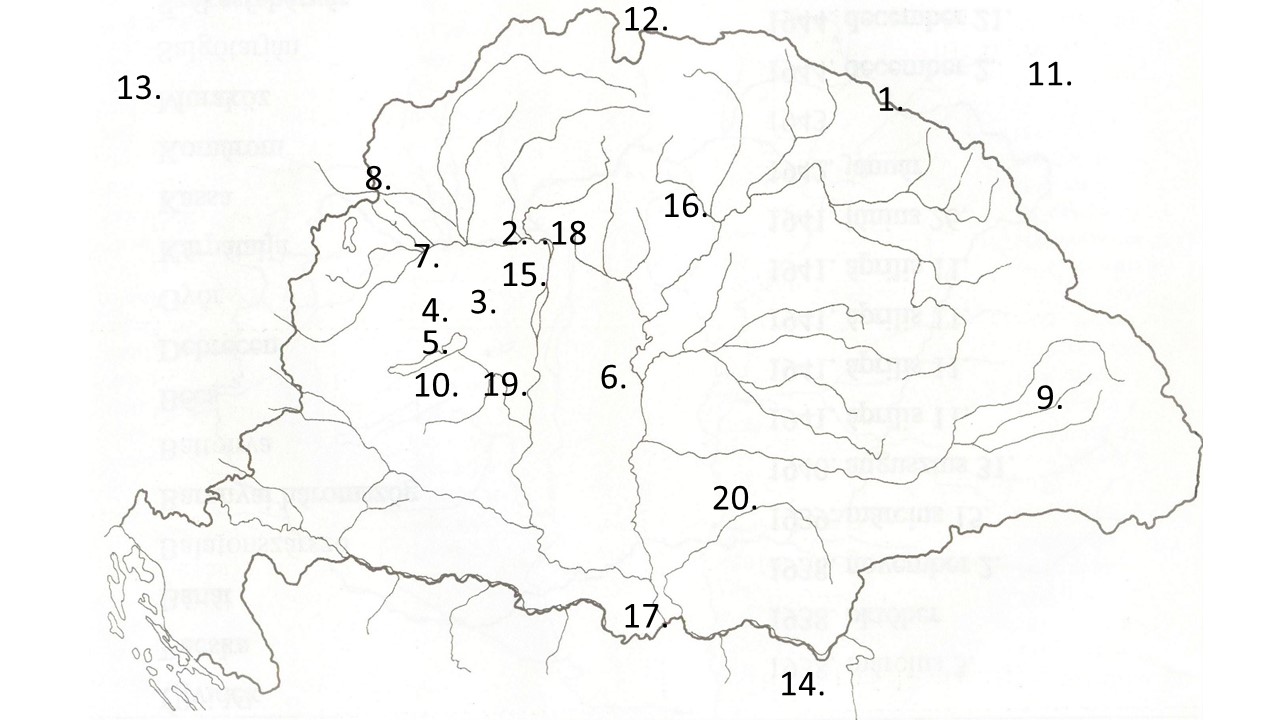 